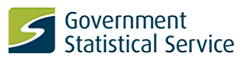 National Statistics Harmonisation Steering Group (NSH SG)Meeting Agenda: Tuesday 28th June 2017 at 11:00 to 12.30 hrsMeeting room 2 - ONS Drummond Gate, London,1321 - ONS Titchfield and 1.003 Boardroom - ONS Newport A MeetMe has been set up - Please dial 8690 if dialling in internally and 0207 5928690 if dialling into the meeting externallyPaper for information (please print - may be used for discussion in line with the communication plan and the role of the steering group going forward)TimingAgenda ItemPaper No & LinkPresenter111:00 - 11:05Welcome and Introductions Jen Woolford211:05 - 11:10Review minutes and actions from previous meetings (28th March 2017)Charlie Wroth-Smith311:15 - 11:50Update on the third Business Harmonisation Task and Finish Group (BHTFG) held on 21st April followed by Business Harmonisation question for approval by Steering Group;- Total turnover- Employment hours worked- Number of employeesIan Sidney411:50 - 12:00Personal Well-being question for approval by Steering GroupCharlie Wroth-Smith512:00 - 12:10Update from the NSHGVerbal updateCharlie Wroth-Smith612:10 - 12:15Review of the 2017 Communication PlanBecki Aquilina712:15 - 12:20Review of the DashboardBecki Aquilina812:20 - 12:25Horizon ScanningDiscussionAll912:25 - 12:30AOB, items for next meeting and next meeting datetbcJen Woolford